Пояснительная запискаРабочая программа «Мой край - родная Белгородчина» составлена на основе авторской программы Т.М.Стручаевой (Белгородоведение в начальной школе: примерные программы урочной и внеурочной деятельности / Т.М. Стручаева, И.В. Шиянова, В.В. Стручаев. – Белгород: ООО «Эпицентр», 2015г.В рабочую программу внесены изменения - увеличено количество часов с 68 (3-4 класс)  до 135 (1-4 класс) часов за весь курс.  Содержание и последовательность тем рабочей программы соответствуют авторской.Планируемые результаты освоения курса внеурочной деятельностиПланируемый воспитательный результат:имеют представление об уникальности родного края как части России;владеют основами методики проведения поисково-исследовательской деятельности;умеют общаться с людьми, вести краеведческие записи, систематизировать и обобщать собранный материал; имеют представление о вкладе родного края в развитие России;продолжают овладевать элементарными навыками научной музейной работы: сбор экспонатов, их классификация, создание моделей, оформление выставок и экспозиций;знают историю своей семьи ее традиции, реликвии, родословную;знают историю своей школы, традиции своего образовательного учреждения;знают основные события в истории своего населенного пункта, района и Белгородской области.Планируемый воспитательный эффект:формирование и развитие личностного отношения к историческим и культурным ценностям региона как части России;осознание личной сопричастности к истории края, страны, гордости за великие достижения;проявление активной жизненной позиции.Содержание курса внеурочной деятельности  (1-4 класс)Вводное занятие. (8 часов)Теоретические знания: Знакомство с группой. Вводный инструктаж. Уточнение анкетных данных детей, записавшихся в объединение. Диагностика общего уровня подготовки детей. Общие требования к занимающимся в объединении. Правила внутреннего распорядка в кружке и технике безопасности. Обзор общих задач кружка на учебный год. Обзорная лекция об истории возникновения краеведения. Цели и задачи занятий по программе «Белгородоведение».Практические работы: Посещение школьной библиотеки, знакомство с литературой по краеведению.Форма занятий: лекцияПриемы, методы: беседа, рассказ, анкетирование, играМетодическое обеспечение: план- конспект, анкеты.Форма подведения итогов: круглый столГеография Белгородской области. (8 часов)Теоретические знания: Родной регион  - Белгородская область, его местонахождение на карте. Соседи Белгородской области. Белгород - столица Белгородской области. Административное деление региона. Символы Белгородской области и муниципальных территорий. День рождения Белгородской области – 6 января 1954 года. Национальный состав народа, населяющего регион. Некоторые обычаи и  характерные особенности быта русского, украинского народов, турков-месхетинцев, татар, армян, азербайджанцев и др. Практические работы: оформление иллюстрированной карты Белгородской области; конкурс рисунков «А из нашего окна часть планеты так видна».Форма занятий: лекция, практикумПриемы, методы: беседа, рассказ, играМетодическое обеспечение: план- конспект, литература по теме, дидактический материал.Форма подведения итогов: викторинаИстория Белгородской области. (20 часов)Теоретические знания: История Белгородской епархии с древнейших времен до начала ΧΧІ века.  Введение в предмет. Понятие «краеведение». Виды краеведения ( историческое, литературное, художественное и др.).Духовное краеведение, его особенности. Хронологические рамки курса «Духовное краеведение Белгородчины» (X - XXI вв.), его пространственная характеристика. Задачи, содержание и структура курса. Основные источники. Белгородская засечная черта. Крепость на Белой горе. Города-крепости на территории края. Яркие и важные события в истории родного региона. Жизнь и быт населения региона в разные исторические времена. Памятники истории и культуры региона, их охрана. Практические работы: экскурсия в краеведческий музей, встреча с краеведами, экскурсия по центральным улицам города Белгорода и на Соборную площадь (очная и заочная). Развлекательное мероприятие «Мой край-родная Белгородчина»Форма занятий: лекция, практикумПриемы, методы: беседа, рассказ, играМетодическое обеспечение: план- конспект, литература по теме, дидактический материал.Форма подведения итогов: тестированиеБелгородчина в годы Великой Отечественной  войны 1941-1945гг. (18 часов)Теоретические знания: Курская битва. Прохоровское танковое сражение 1943 года. Белгород – город первого салюта. День города Белгорода – 5 августа. Военные памятники на территории Белгородской области. Музей «Курская дуга». Музей-диорама «Курская битва. Белгородское направление». Третье ратное поле России – Прохоровка. Звонница. Музей Прохоровского танкового сражения.  Белгород и Старый Оскол – Города воинской славы России.Практические работы: поездки по памятным местам родного края, оформление коллективного альбома по результатам путешествия; участие членов семьи в Великой Отечественной войне. Форма занятий: лекция, практикумПриемы, методы: беседа, рассказМетодическое обеспечение: план- конспект, литература по теме, дидактический материал.Форма подведения итогов: исследовательский проектПрирода родного края. (22 часа)Теоретические знания:Времена года в нашем крае. Особенности погоды, природные изменения, занятия населения в разные времена года. Практические работы: наблюдения за любимым уголком природы в разные времена года, оформление фотоальбома.Теоретические знания:Водоемы родного края. Реки Оскол, Северский Донец, Ворскла, Псел, Везелка, Тихая Сосна. Белгородское и Старооскольское водохранилища и их назначение. Озера, пруды и болота нашего края и их использование в жизни белгородцев. Практические работы: экскурсия на водоем, оформление материалов после экскурсии.Теоретические знания:Полезные ископаемые родного края, их значение в хозяйстве, бережное отношение к полезным ископаемым. Мел и его использование в строительстве. Песок и глина. Железная руда. Основные месторождения железной руды на Белгородчине. Губкин – город горняков. Старооскольский электрометаллургический комбинат.Практические работы: экскурсия в краеведческий музей, встречи с работниками горнодобывающей промышленности.Теоретические знания:Белгородчина – одна из черноземных областей России. Земельные ресурсы и их использование. Развитие отраслей сельского хозяйства на Белгородчине: полеводство, овощеводство, садоводство, животноводство. Агропромышленные холдинги. Практические работы: экскурсия на сельскохозяйственное предприятие, встречи с работниками сельскохозяйственных предприятий; экскурсия в краеведческий музей.Теоретические знания:Природныезонына территории родного края. Характерные особенности лесостепной и степной зон. Практические работы: экскурсии в парк, лес, на луг, поле; работа с гербарием растений родного края. Экскурсия в краеведческий музей.Теоретические знания:Растения и животные Белгородской области. Использование человеком богатств природы. Правила поведения в природе. Практические работы: экскурсия в зоопарк, дендрарий, заповедник, живой уголок, зимний сад, ботанический сад БелГУ; оформление классной газеты и альбома по результатам экскурсий; экскурсия в краеведческий музей.Теоретические знания:Природные сообщества (лесные и лугово-степные сообщества, водно-болотные угодья) Белгородской области. Взаимосвязи в сообществе грибов, растений и животных (на местных примерах). Влияние человека на природные сообщества (на примере своей местности). Единство живого и неживого в природе. Практические работы: экскурсии в лес, парк, на лугово-степные участки, водоем; оформление маршрутных листов путешествий; подготовка гербария и альбома лекарственных растений родного края; экскурсия в краеведческий музей.Теоретические знания:Охрана природных богатств. Красная книга Белгородской области. Особо охраняемые природные территории Белгородской области.  Участки заповедника «Белогорье». Леса и парки.  Региональная программа «Зеленая столица».Практические работы: экскурсия в зоопарк, поездка в заповедник, проведение акции «Помогите птицам» и других природоохранных акций.Форма занятий: лекция, практикумПриемы, методы: беседа, рассказ, играМетодическое обеспечение: план- конспект, литература по теме.Форма подведения итогов: викторинаРазвитие экономики родного края. (12 часов)Теоретические знания: Белгородчина и горнодобывающая промышленность. Сельское хозяйство Белгородчины. Агропромышленные комплексы. Строительство. Транспорт. Связь. Торговля. Занятия населения родного края. Профессии в Белгородской области. Практические работы: создание альбома «Профессии наших родителей», экскурсии на предприятия по месту работы родителей.Форма занятий: лекцияПриемы, методы: беседа, рассказ, играМетодическое обеспечение: план- конспект, литература по теме.Форма подведения итогов: круглый столКультура Белгородской области. (20 часов)Теоретические знания: Достопримечательности родного края. Архитектура. Православные храмы Святого Белогорья. Святитель Иоасаф. Памятники культуры и истории края. Региональные музеи. Учреждения культуры и образования. Спортивные комплексы. Народные промыслы края. Белгородские поэты, писатели, композиторы и художники.Практические работы: экскурсии к памятным местам области, в музеи, учреждения культуры; оформление материалов по результатам экскурсий. Участие в выставках и народных праздниках, фестивалях. Теоретические знания:Ими гордится Белгородская земля.Русский актер М.С. Щепкин. Музыканты Г.Я. Ломакин, С.А. Дегтярев, М.Г. Эрденко. Философ Н.В. Станкевич. Писатель В.Я. Ярошенко. Выдающийся инженер В.Г. Шухов. Генерал армии Н.В. Ватутин. Дважды Герой Социалистического Труда В.Я. Горин. Художник С. Косенков. Олимпийская чемпионка С. Хоркина. Белгородские волейболисты - олимпийцы. Чемпион мира Федор Емельяненко. Практические работы: подготовка классного альбома о знаменитых земляках; поездка в авторские музеи; встречи с известными белгородцами.Форма занятий: лекцияПриемы, методы: беседа, рассказ, играМетодическое обеспечение: план- конспект, литература по теме.Форма подведения итогов: круглый стол8. Подготовка и проведение итоговых занятий. (27 часов)   Теоретические знания: Подведение итогов занятий. Проведение краеведческих викторин, олимпиад и конкурсов. Организация выставки, портфолио. Практические работы: подготовка портфолио «Мой край – родная Белгородчина», проведение выставок.Форма занятий: лекцияПриемы, методы: беседа, рассказ, играМетодическое обеспечение: план- конспект, литература по теме.Форма подведения итогов: тестированиеТематическое планирование 1 классТематическое   планирование2 классТематическое   планирование3 классТематическое   планирование4 классРекомендуемая литература Федеральный государственный образовательный стандарт начального общего образования. – М.: Просвещение, 2010. Как проектировать универсальные учебные действия в начальной школе: От действия к мысли: Методическое пособие / Под ред. А.Г. Асмолова. – М.: Просвещение, 2010. – 152 с. Концепция духовно-нравственного развития и воспитание личности гражданина России / А.Я. Данилюк, А.М. Кондаков, А.В. Тишков. – М.: Просвещение, 2010. Оценка достижения планируемых результатов в начальной школе. Система заданий. Часть 2 / Под ред. Г.С. Ковалевой, О.Б. Логиновой. – М.: Просвещение, 2011. – 240 с. Примерная основная образовательная программа образовательного учреждения. Начальная школа / Сост. Е.С. Савинов. – М.: Просвещение, 2012. Примерные программы внеурочной деятельности. Начальное и основное образование/ Под ред. А.В. Горского. - М.: Просвещение, 2011. – 111 с. Примерные программы по учебным предметам. Начальная школа. Часть 1. – М.: Просвещение, 2010. Байбородова Л.В. Внеурочная деятельность школьников в разновозрастных группах: пособие для учителя. – М.: Просвещение, 2014. – 176 с. Григорьев Д.В. Внеурочная деятельность школьников. Методический конструктор: пособие для учителя / Д.В. Григорьев, П.В. Степанов. – М.: Просвещение, 2010. – 223 с. Нечаев М.П. Диагностические методики классного руководителя: метод пособие / М.П. Нечаев, И.Э. Смирнова. – М.: Просвещение, 2008. Педагогический анализ воспитательного процесса: современные идеи и технологии: сб. метод. разработок / Под ред. Е.Н.Степанова. – М.: Просвещение, 2010. Степанов Е.Н. Диагностические методики, используемые при моделировании воспитательной системы / Е.Н. Степанов // Воспитание школьников. – 2007.№4. – С. 22-27. Моделируем внеурочную деятельность обучающихся: методические рекомендации: пособие для учителей ОУ. / Ю.Ю. Баранова, А.В. Кисляков, М.И. Солодкова, Ю.В. Ребикова, Л.Н. Чепышева. – М.: Просвещение, 2014. –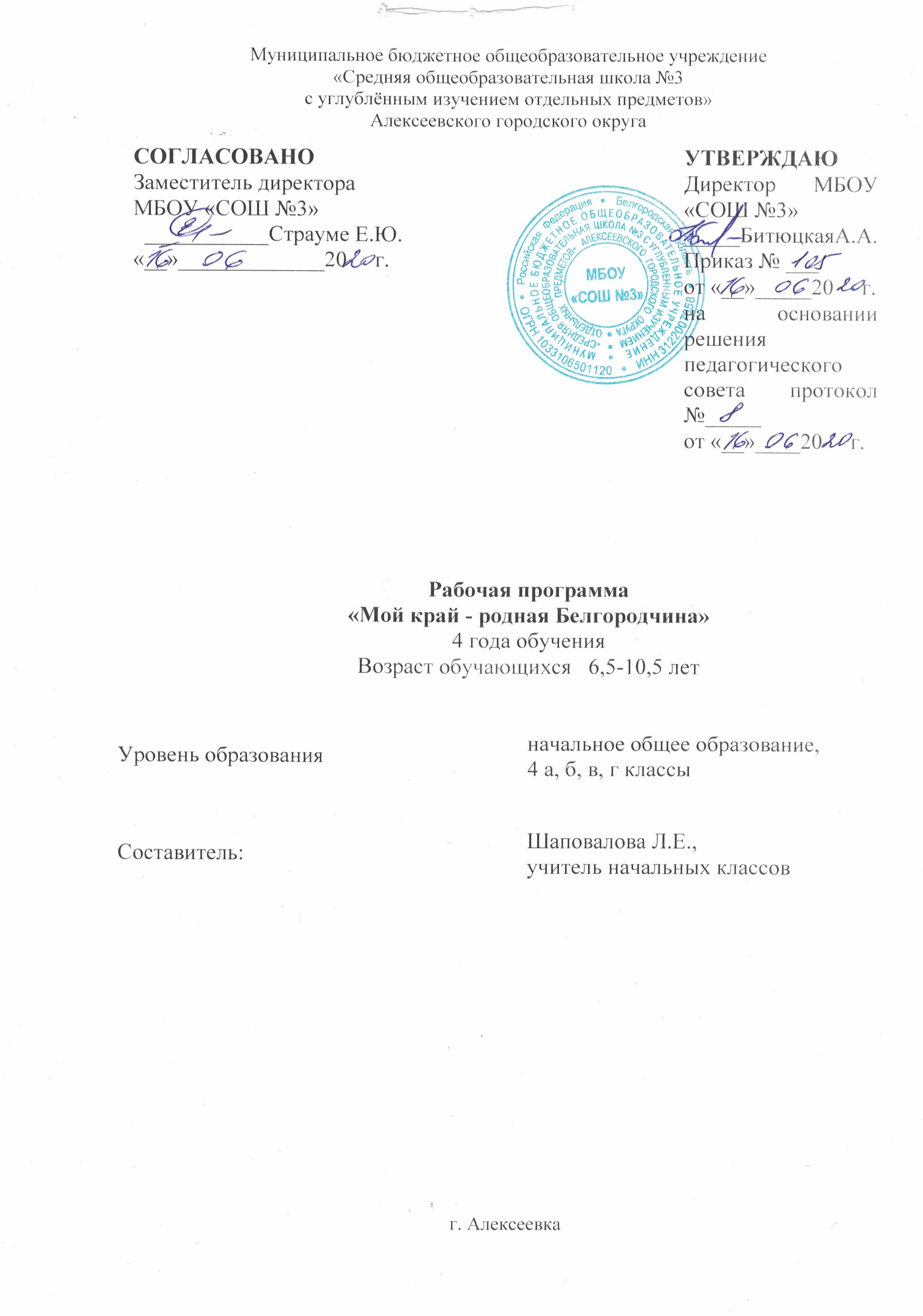 №п/пНаименованиетематического раздела и темВсего часовКоличество часовКоличество часовФормы контроля№п/пНаименованиетематического раздела и темВсего часовТеор.Практ.Формы контроля1Вводное занятие22- -Знакомство с группой. Вводный инструктаж. Обзорная лекция об истории возникновения краеведения.1Посещение школьной библиотеки, знакомство с литературой по краеведению.12География Белгородской области422-Родной регион - Белгородская область, его месторасположение на карте.1Соседи Белгородской области.1Белгород - столица Белгородской области.1Административное деление региона.13История Белгородской области422-Введение в предмет. Понятие «краеведение».1Яркие и важные события в истории родного региона.1Жизнь и быт населения региона в разные исторические времена1Памятники истории и культуры региона, их охрана. Заочная экскурсия14Белгородчина в годы Великой Отечественной  войны 1941-1945гг.422-Белгород – город первого салюта.1День города Белгорода – 5 августа.1Военные памятники на территории Белгородской области.1Экскурсия в краеведческий музей.15Природа родного края734-Времена года в нашем крае. Наблюдения за природными изменениями.11Тематический конкурс рисунков "Мой край - родная Белгородчина"Водоемы родного края. Экскурсия на водоем.1Полезные ископаемые родного края.1Растения и животные Белгородской области.11Охрана природных богатств. Участие в акции "Помогите птицам"16Развитие экономики родного края312-Промышленность Белгородчины.1Развитие сельского хозяйства региона.1Занятия населения родного края. Конкурс рисунков.17Культура Белгородской области422Круглый столПрофессии в Белгородской области. Экскурсия на предприятия района.1Достопримечательности родного края.1Достопримечательности родного края.1Архитектура родного края. Пешая прогулка по поселку.18Подготовка и проведение итоговых занятий523Диагностическая игра «Путешествия по лабиринтам памяти» (автор Л.А. Павлова)Православные храмы Святого Белогорья. Экскурсия.1Народные промыслы края. Экскурсия в Дом ремесел.1Конкурс рисунков "Мой край - родная Белгородчина".1Подготовка к краеведческой игре.1Проведение краеведческой конкурса-игры "Мой край".1Итого Итого 331617№п/пНаименованиетематического разделаВсего часовКоличество часовКоличество часовФормы контроля№п/пНаименованиетематического разделаВсего часовТеор.Практ.Формы контроля1Вводное занятие22-Диагностическая игра «Мои вершины» (автор О.В. Воробьева)Мой край - частица великой России. Вводное занятие.1Знакомство с литературой по краеведению.12География Белгородской области422ВикторинаСимволы Белгородской области и муниципальных территорий.1День рождения Белгородской области - 5 января 1954 года.1Национальный состав народа, населяющего регион.1Некоторые обычаи и особенности быта.13История Белгородской области422Развлекательное мероприятие «Мой край-родная Белгородчина». История области. Белгородская засечная черта. Крепость на Белой горе1Города-крепости на территории края.1Жизнь и быт населения региона в разные исторические времена1Памятники истории и культуры региона, их охрана. Заочная экскурсия14Белгородчина в годы Великой Отечественной  войны 1941-1945гг.422-Экскурсия в краеведческий музей.1Курская битва. Прохоровское танковое сражение 1943 года.1Военные памятники на территории Белгородской области.1Экскурсия в музей-диараму "Курская битва. Прохоровское направление".15Природа родного края734Диагностическая игра «Счастливый случай» (авторы Е.Б. Крылова, В.Ю.  Ханова,Е.В.  Бабанова)Особенности погоды, природные изменения, занятия населения в разные времена года. 1Водоемы родного края. Экскурсия на водоем.1Полезные ископаемые родного края.1Растения и животные Белгородской области.11Растения и животные Белгородской области. Экскурсия в заповедник.1Охрана природных богатств. Участие в акции "Помогите птицам"16Развитие экономики родного края312-Промышленность Белгородчины.1Развитие сельского хозяйства региона.1Занятия населения родного края. Конкурс рисунков.17Культура Белгородской области422-Профессии в Белгородской области. Экскурсия на предприятия района.1Достопримечательности родного края.1Достопримечательности родного края.1Архитектура родного края. Пешая прогулка по поселку.18Подготовка и проведение итоговых занятий624Комплексная методика анализа и оценки уровня воспитанности учащихся (автор Н.Г. Анетько).Православные храмы Святого Белогорья. Экскурсия.1Народные промыслы края. Экскурсия в Дом ремесел.1Конкурс рисунков "Мой край - родная Белгородчина".1Подготовка к краеведческой викторине.1Проведение краеведческой викторины "Мой край".1Итоговое занятие.1Итого Итого 341618№п/пНаименованиетематического разделаВсего часовКоличество часовКоличество часовФормы контроля№п/пНаименованиетематического разделаВсего часовТеор.Практ.Формы контроля1Вводное занятие22- Круглый стол. Методика «Домик» (авторы М.А. Александрова, Е.Г. Голубева и др.)Вводное занятие. Мой край - частица великой России. Посещение библиотеки, знакомство с литературой по краеведению. 2География Белгородской области---- 3История Белгородской области424 ТестированиеВиды краеведения ( историческое, литературное, художественное и др.)Духовное краеведение, его особенности.История Белгородской епархии с древнейших времен до начала ΧΧІ века.  Памятники истории и культуры региона, их охрана. Экскурсия в музей.4Белгородчина в годы Великой Отечественной  войны 1941-1945гг.422-Третье ратное поле России - Прохоровка. Звонница.Памятные места родного края (заочное путешествие).Музей Прохоровского танкового сражения.Чернянка в годы Великой Отечественной войны.5Природа родного края732Диагностическая игра «Путешествия по лабиринтам памяти» (автор Л.А. Павлова)Полезные ископаемые родного края, их значение в хозяйстве, бережное отношение к полезным ископаемым.Основные месторождения железной руды на Белгородчине. Губкин – город горняков. Старооскольский электрометаллургический комбинат.Белгородчина – одна из черноземных областей России.Природные зоны на территории родного края.Работа с гербарием растений родного края.6Развитие экономики родного края312Круглый столАгропромышленные комплексы.Строительство. Транспорт.Связь. Торговля.7Культура Белгородской области424-Экскурсия к памятным местам области.Учреждения культуры и образования.Учреждения культуры.Ими гордится Белгородская земля.8Подготовка и проведение итоговых занятий526Диагностическая игра «Вот и стали мы на год взрослей (автор Т.В. Смирнова)»Знаменательные события в истории Белгородской области.Подведение итогов занятий.Подготовка к краеведческой игре.Проведение краеведческой игры.Конкурс рисунков "Мой край - родная Белгородчина".Проведение выставки творческих работ.Итоговое занятие.Итого Итого 341420№п/пНаименованиетематического разделаВсего часовКоличество часовКоличество часовФормы контроля№п/пНаименованиетематического разделаВсего часовТеор.Практ.Формы контроля1Вводное занятие22-Диагностическая игра «Путешествия по лабиринтам памяти» (автор Л.А. Павлова)Мой край – частица великой России.Вводное занятиеПосещение библиотеки, знакомство с литературой по краеведению.2География Белгородской области---- 3История Белгородской области624-История области. Белгородская засечная черта. Крепостьна Белой горе.Экскурсия в краеведческий музей школы.Яркие и важные события в истории родного региона.Встреча с краеведами.Памятники истории и культуры региона, их охрана.Заочная экскурсия.Экскурсия по центральным улицам города Белгорода и насоборную площадь (заочная).4Белгородчина в годы Великой Отечественной  войны 1941-1945гг.624ПроектКурская битва. Прохоровское танковое сражение 1943года.Экскурсия в музей-диараму «Курская битва.Прохоровское направление» (заочная).Военные памятники на территории Белгородской области.Белгород и Старый Оскол – города воинской славы(заочное путешествие).Сбор и обсуждение материала по теме «Участие членовсемьи в Великой Отечественной войне»5Природа родного края312ВикторинаПриродные сообщества (лесные и лугово-степные сообщества, водно-болотные угодья) Белгородской области.Влияние человека на природные сообщества (на примере своей местности).Растения и животные Белгородской области. Экскурсия взаповедникОхрана природных богатств.Красная книга Белгородской области. Особо охраняемые природные территории Белгородской области.  Особо охраняемые природные территории Белгородской области.  Региональная программа «Зеленая столица».6Развитие экономики родного края312-Белгородчина и горнодобывающая промышленность.Сельское хозяйство Белгородчины.Создание альбома «Профессии наших родителей»7Культура Белгородской области624-Учреждения культуры Белгородской области.Достопримечательности родного края.Православные храмы Святого Белогорья. СвятительИоасаф.Ими гордится Белгородская земля.Семь чудес Белгородчины8Подготовка и проведение итоговых занятий826Портфель достижений школьников и другие творческие работы.Подведение итогов занятий.Проведение викторины «Моё родное Белогорье»Конкурс рисунков «Мой край – родная Белгородчина».Подготовка к краеведческой викторинеПроведение краеведческой викторины «Мой край».Проведение выставок портфолио«Мой край – родная Белгородчина. Итоговое занятие.Итого Итого 341222